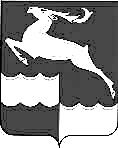 НЕДОКУРСКИЙ СЕЛЬСКИЙ СОВЕТ ДЕПУТАТОВКЕЖЕМСКОГО РАЙОНА  КРАСНОЯРСКОГО КРАЯРЕШЕНИЕ26 декабря 2023			        п. Недокура                             №  29-125рОтчет о работе администрации Недокурского сельсоветаРуководствуясь п.7 ст.15 Устава Недокурского сельсовета, на основании изложенного отчета Главы  администрации Недокурского сельсовета Недокурский сельский Совет депутатов РЕШИЛ:   	1. Работу администрации  Недокурского сельсовета за 2023 год признать удовлетворительной.  	2. Решение  вступает в силу с  момента опубликования в периодическом издании «Недокурская Газета».Председатель сельского Совета депутатов                                                            О.М.ЯрусоваГлава  Недокурского сельсовета                                                      В.И. Просовая                                                                                              Приложение 	К решению Недокурского    сельского Совета от 26.12.2023 № 29-125р  «Отчет Главы  администрации Недокурского сельсовета»Прошел очередной год и сегодня мы проводим отчет по итогам работы за прошедший 2023 год о том, какая работа проводилась , какие достигнуты результаты, а также какие существуют проблемы и какие стоят задачи и направления нашей деятельности на предстоящий период 2024 год.Демографическая информацияНа 01.12.2023Численность  населения 488 человек.Фактически проживает 156 человек Рождаемость за 2023 год  – 1 Смертность – 7 человекЖилищные вопросыНа территории муниципального образования Недокурский сельсовет находится  14 822,2 кв.м² жилищного фонда  из них:аварийный жилищный фонд  11 867,2 кв. м²; По состоянию на 01.12.2023 г. в списках очередников, состоящих на учете нуждающихся в улучшении жилищных условий состоит 194 семьи, из них:- в качестве нуждающихся в жилых помещениях, предоставляемых по договорам социального найма - 6 семьей,- в качестве нуждающихся в жилых помещениях, с целью участия в федеральных и региональных жилищных программах  – 188 семей.-по заявлениям нанимателей проведен капитальный ремонт электропроводки в двух жилых помещениях, ремонт кровли в одном жилом помещении, замена радиаторов отопления ул.Ленина д.5А;Работа администрацииАдминистрация МО Недокурский сельсовет в 2023 году осуществляла свою деятельность в соответствии с Федеральным законом №131 «Об общих принципах организации местного самоуправления в Российской Федерации», Уставом Недокурского сельсовета, а также нормативными актами федерального, краевого и местного уровней, определяющих деятельность администрации в решении полномочий, возложенных на нее.В 2023 году осуществлением поставленных перед администрацией задач занимались 2 муниципальных служащих,  (0,25  ставки) работник военно-учетного стола по совместительству.Разработано и принято 71 Постановление; Администрацией ведется исполнение отдельных государственных полномочий в части ведения воинского учета в соответствии с требованиями закона РФ «О воинской обязанности и военной службе».  В соответствии с действующим законодательством на администрацию возложены также  государственные полномочия по совершению нотариальных действий.   В 2023 году было совершено 24 нотариальных действия, это выдача доверенностей. Сотрудниками администрации проводились подворные обходы,   подготавливались отчеты о работе администрации, а также ответы на письма и запросы органов власти, организаций и населению.  За оперативную работу по вопросу покупки и доставки сена для корма КРС и лошадей выражаем благодарность главе Кежемского района П. Ф.  Безматерных;-на основании сформированных списков, где жители самостоятельно записываются на дрова, всем завезены дрова организацией ООО «ЛесПрофиль» М.В.Кузнецова, Е.А.Мамаев по 500 рублей за куб.;Организовали работу по плетению сетей (17 шт. размером 3*6) и вязанию носков (60пар) для СВО, изготовление перевязочного материала для госпиталя  (50 м.марли). Спасибо односельчанам принимавшим участие в плетении и вязании Казанцевой Е.В., Ярмушевой Т.В, Сентебовой И.В., Саенко А.Н., Качиной И.Ю., Дементьевой Н.И.,Саночкиной В.В., Сентебовой З.В., Гагилас В.П., Нурбековой И.Л., Миронец Е.Г.,Рукавишниковой Н.М., Рожковой М.И., Лимеровой Т.В., Осиповой А.В., Бурень Н.В.,  Сентебовой О.Л., Климовой И.А., Крючек И.Г., Денисовой В.А., Родионовой О.Г., Сизых А.Е., Кузьминой Л.В., Иванец В.В., Сапега О.Н., Просовому С.Д., Анкудинову В.А., Сизых Г.А.,  Нурбекову И.А., коллективу МКОУ Недокурская СОШ -молодцы!  Организовали и отправили 15 посылок для Недокурских ребят на СВО принимали участие все жители поселка- молодцы!. Обращения гражданВ 2023 г. работниками администрации обработано  676 запросов поступивших от граждан и ведомств. Граждане обращаются в администрацию поселения по поводу выдачи справок для оформления документов на получение субсидии, льгот, адресной помощи, детских пособий, оформления домовладений в собственность (приватизация), справки о месте проживания, по вопросам принадлежности объектов недвижимости, о составе семьи, характеристики и иным вопросам. В 2023 году жители обратились за консультацией 430 раз, в администрацию поступило 438 устных и  105 письменных обращений. В своей работе мы стремились к тому, чтобы ни одно обращение не осталось без внимания.   Анализ характера поступивших обращений показал, что чаще всего в обращениях граждан поднимались вопросы телефонной связи (плохое качество), благоустройства, ремонт и содержание дорог, уличное освещение, имущественные вопросы, льготный проезд детей в г.Кодинск в связи с повышением цены на билет, вопрос пока так и не решен.-в 2022 году все жители принимали участие в голосовании в Программе по устранению цифрового неравенства, п.Недокура прошел нужный отбор и нам 13 декабря  подключили мобильный интернет;Подготовка к пожароопасному периоду за 2023:-проведены работы по обновлению минерализации противопожарные полосы  весной  и осенью шириной 10 м.;- приняли безвозмездно от КГКУ «Противопожарная охрана» автомобиль цистерна ЗИЛ 433363 оборудованный мотопомпой;- приобрели триммер для скоса травы в пожароопасный период;Благоустройство-отремонтировано ограждение на кладбище, произведена уборка территории;-проведена инвентаризация кладбища;-проведена инвентаризация уличного освещения, установлено  дополнительно 20 светильников; -грейдерование и планировка дорог поселка в летний период и очистка улиц от снега в зимний период, заключались муниципальные контракты с «АО Край ДЭО» и Ива лес;Произвели очистку несанкционированной свалки;-произведен снос трех расселенных аварийных домов;-произведена замена освещения в СДК:-в летний период работал на территории поселка трудовой отряд, силами которого благоустройство детской площадки (окраска уборка) Лычагина Екатерина, Фатеенко Дмитрий, Бородачев Кирилл, Лидер Иван;-проведено общепоселковых три субботника; 	 -прошли конкурсный отбор на приобретение трактора с навесным оборудованием для нужд решения вопросов содержания, благоустройства, обеспечения первичных мер пожарной безопасности, по информации Министерства сельского хозяйства ожидаем в 2024 году; 	-проводили ремонт летнего водопровода;	Ну и не бывает хорошо без ложки дегтя , не решенных важных проблем:- дождливая осень 2022 года, снежная зима 2023 года, не своевременное проведение капитального ремонта из-за отсутствии средств, так как наш дорожный участок Н-Недокура -  Н-Болтурино содержится в рамках текущего содержания и ВЕСНА  2023 преподнесла сюрприз, на три месяца поселок остался без транспортного сообщения грязь, колея, отмена рейсовых автобусов, после обращения к Губернатору было выделено около 30 млн. рублей на ремонт некоторых участков автодороги, но этого недостаточно, по информации Министерства транспорта Красноярского края на капитальный ремонт требуется 1,2 млдр. рублей;  - с каждым годом все меньше остается жителей в поселке, по разным причинам уезжают по состоянию здоровья, отсутствии работы и т.д., возникают  проблемы  граждан проживающих в аварийных домах, где вторая половина дома пустует, промерзают стены, приходиться топить печь больше; 	- проблема в летний период по грейдированию дорог местного значения, отсутствует подрядчик;-посетили нас Краевые власти: руководитель Агенства по развитию северных территорий А.Н. Нарчуганов и  представители министерств строительства и экономического развития по вопросу переселения поселка, проводили сход граждан и опрос населения, но на сегодняшний день ответа о каком либо решении нет.Первоочередные  задачи на 2024 год1.  Проведение минерализации противопожарных полос вокруг поселка;2. Обеспечение жителей дровами, по заявке;3. Организация по обращению  и вывозу ТБО и ТКО; 4. Продолжение работы по замене ламп дрл на светодиодные светильники;5. Организация работы трудового отряда для детей с 14 лет центр занятости готов с нами работать будем направлять документы;Спасибо депутатам Недокурского сельского совета, всем жителям, неравнодушным к проблемам поселка и участвующим в решении насущных проблем.Приближается Новый 2024 год. Примите самые искренние поздравления с наступающим Новым 2024 годом и Рождеством Христовым!         Искренне желаю, чтобы эти праздничные дни озарили ваши дома светом радости и любви, добавили вам сил и вдохновения для добрых дел и начинаний, направленных на благо родного поселка! Пусть наступающий год будет для вас удачным, а успех и процветание станут вашими неизменными спутниками! Счастья вам, неиссякаемой энергии и оптимизма в достижении намеченных целей!     С Новым годом! 